Start: 20.00 uur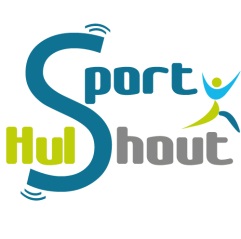 Goedkeuring verslag vorige vergaderingVorig verslag wordt goedgekeurdAgendapuntenSubsidiesDe subsidies zijn berekend en voorzien om in oktober uit te betalen.Momenteel zijn we, gewapend met de input van de verschillende raden, alle subsidiereglementen aan het herwerken. Deze oefening dient klaar te zijn voor het einde van 2020, zodat we begin 2021 reeds de aanpassingen kunnen duiden om vanaf 2022 deze te gaan gebruiken.Dit moet zo vroeg omdat de subsidieaanvragen van 2022 gaan over het werkingsjaar 2021. Voor de adviesvorming hebben we 2 momenten voorzien: 16/11 en 7/12.InfrastructuursubsidiesIn de algemene vergadering van 21 september 2020 werd door de gemeentelijke Sportraad kennis genomen van het voorstel tot beleidsprioriteiten 2021 en 2022.  Na beraadslaging is de sportraad tot volgend advies gekomen:AdviesDe sportraad geeft een gunstig advies voor de beleidsprioriteiten 2021 en 2022. 2021: duurzaamheid en veiligheid2022: renovatie binnen bestaand volumeDe sportraad wil wel volgende zaken nog meegeven voor het nieuwe bestuur en voor de herziening van de subsidiereglementen:De sportraad prefereert een vast bedrag elk jaar, rekening houdend met het thema. Vb: € 10.000 voor de beleidsprioriteit nieuwbouw is niet werkbaar.De sportraad prefereert vaste beleidsprioriteiten die op een vast tijdstip terug komen. Zo kan een club een planning opmaken met het oog op hun investeringen.NoodfondsLokaal bestuur Hulshout heeft € 113.711,95 ontvangen aan extra middelen voor de sectoren sport, jeugd en cultuur.Dit mag zowel via financiële als materiële middelen voorzien worden, ter ondersteuning van de betreffende sectoren en verspreid worden over verschillende jaren.Hierbij hebben wij een voorstel opgemaakt, hetwelk voorgesteld is tijdens de vergadering:Vanaf 2020 – 2022 50% meer werkingssubsidie voor zowel sport, jeugd als cultuur.Dit komt neer op € 54.681,00 voor 3 jaar. Dit omdat momenteel veel verenigingen inkomstenverlies hebben gemaakt en vnl financiële ondersteuning in het begin nodig is.Vanaf 2022 -2024 krijgt elke vereniging die een goedgekeurde projectaanvraag heeft ( projectsubsidies) een extra premie van € 250,00. Dit omdat we willen een stimulans geven aan de verenigingen om terug het ‘dorp’ te doen leven en veel te organiseren. Zo willen we ze ook activeren om meer te organiseren en zo ook meer inkomsten te genereren. Hiervoor voorzien we € 30.000,00 voor de voorziene 3 jaar, dit komt neer op 40 projecten per jaar.Vanaf 2020 voorzien we het restbedrag: € 29.030,95 voor de aankoop / ontwikkeling van materiaal zoals bijv: wasstraten, plexi-schermen, hygiëne-paketten, … .Dit om de opstart van de verenigingen te ondersteunen, zowel voor events als trainingen.De sportraad vindt dit een goed voorstel en is voorstander van deze manier van werken.Elke vereniging krijgt ook nog de kans om aan te geven welke materialen zij nuttig zouden vinden om aan te kopen of te ontwikkelen. Voorlopig gaf de sportraad al aan dat dispenserzuilen, hygiënepakketten, plexischermen, … heel nuttig zouden zijn binnen hun werking. Het is wel de bedoeling dat deze middelen ( buiten de verbruiksgoederen) in een uitleensysteem zullen worden geplaatst. Dus geen materiaal dat eigen wordt van een vereniging. KampioenenvieringDe kampioenenviering van 2020 is geannuleerd omwille van maatregelen Covid-19.Dit wil zeggen dat we volgend jaar voor de individuele het jaar 2019 en 2020 huldigen en voor de ploegsporten 2019-2020 en 2020-2021.Data sportraad16/11: AV 20u00 raadzaal gemeentehuis7/12: AV 20u00 raadzaal gemeentehuissportagenda10/01/2021: PK veldloop AC HulshoutLeen Van den Eynde                                                                                                                Tom LambrechtsSecretaris                                                                                                                                              Voorzitter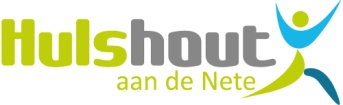 Prof. Dr. Vital Celenplein 2
2235 Hulshout
Tel: 015 22 40 11 -  Fax: 015 22 40 14
www.hulshout.be
info@hulshout.be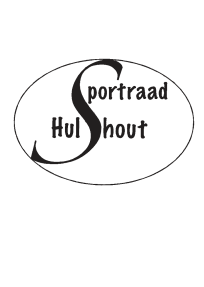 VERSLAGSportraad: Raad van BestuurDatum vergadering21/01/2020Aanwezige ledenVerontschuldigdAanwezig waarnemerEls Vetters, Leen Van Den Eynde, Gustaaf Wuyts, Tom Lambrechts,  Geert ClaesAndré Van Riel,  Chris HelsenElien BergmansVerslaggeverVan Herck Priscilla